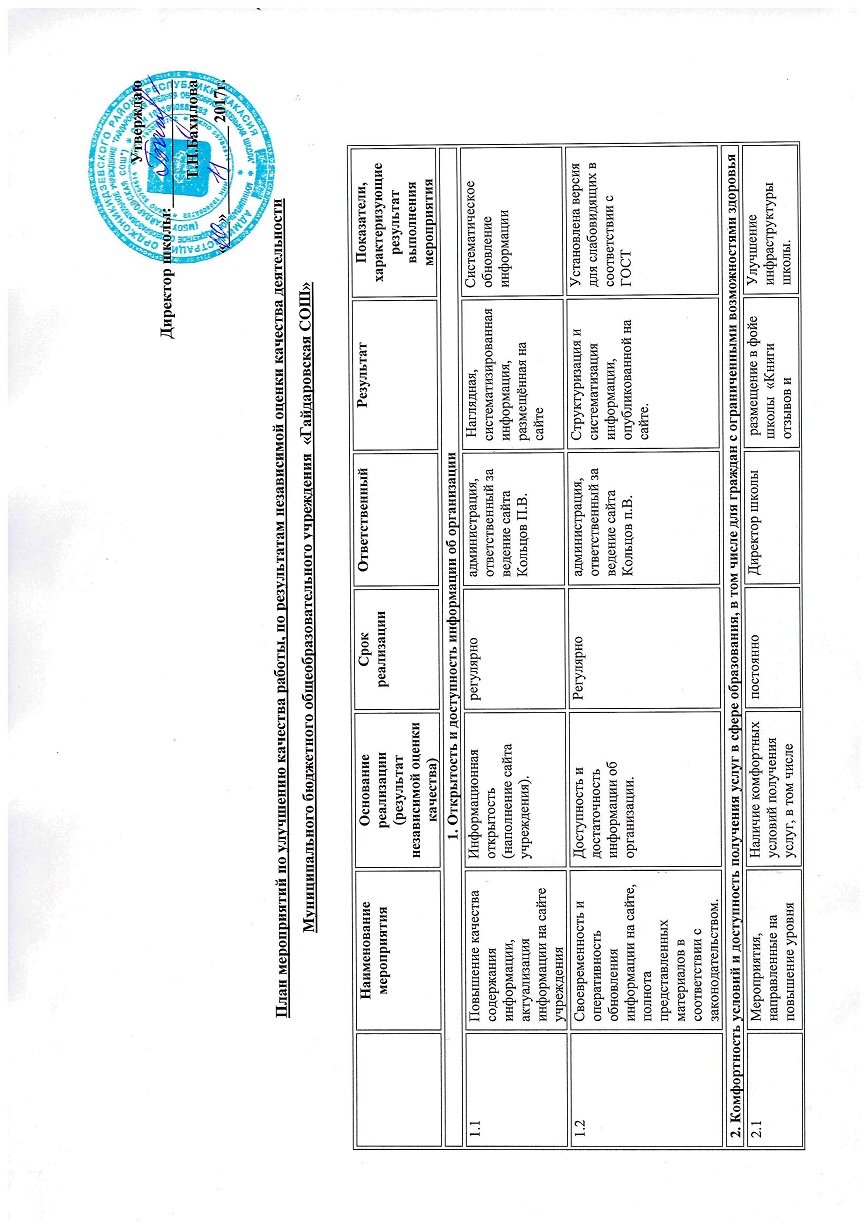 2.1Мероприятия, направленные на повышение уровня бытовой комфортности пребывания в школе.Анкетирование родителей по улучшению комфортности среды организации.Наличие комфортных условий получения услуг, в том числе для граждан с ограниченными возможностями здоровья.постоянноДиректор школы  размещение в фойе школы  «Книги  отзывов и предложений»Улучшение инфраструктуры школы.2.2Мероприятия, направленные на создание условий для возможности получения образовательных услуг в учреждении для лиц с ограниченными возможностями здоровья.Наличие доступных условий получения услуг, в том числе для граждан с ограниченными возможностями здоровья.постоянноДиректор школыРеализация  образовательной программы ФГОС ОО, ФГОС ООМониторинг участников ФГОС ОО, ФГОС ОВЗ2.3Мероприятия, направленные на создание условий для персонала организации:- улучшение условий для охраны и укрепления здоровья-разнообразность меню-улучшение материальных и технических условий пребывания в школе.Создание условий работы по оказанию услуг для персонала организациипостоянноДиректор школыМониторинг персонала 3. Доброжелательность, вежливость и компетентность работников организации3. Доброжелательность, вежливость и компетентность работников организации3. Доброжелательность, вежливость и компетентность работников организации3. Доброжелательность, вежливость и компетентность работников организации3. Доброжелательность, вежливость и компетентность работников организации3. Доброжелательность, вежливость и компетентность работников организации3. Доброжелательность, вежливость и компетентность работников организации3.1Мероприятия по обеспечению и созданию условий для психологической безопасности и комфортности в учреждении, на установление взаимоотношений педагогических работников с обучающимися.1.Профессионализм персонала, профессиональная этикапостоянноСоциальный педагог по учебной работе Стяжкина Н.Н. Подготовка и  обсуждение  предложений  по  улучшению  качества  работы  школы на  заседаниях Педсовета, методических  советов, МО.Аттестация педагогов и прохождение курсовой подготовки, повышение квалификации, анкетирование родителей.2.Взаимодействие с работниками организации.постоянноДиректор Семинары, курсы, круглый столПовышение профессионализма педагогических работников, отсутствие жалоб4. Результативность деятельности организации.4. Результативность деятельности организации.4. Результативность деятельности организации.4. Результативность деятельности организации.4. Результативность деятельности организации.4. Результативность деятельности организации.4. Результативность деятельности организации.4.1Мероприятия, направленные на повышение уровня подготовки обучающихся.Качество оказываемой муниципальной услуги.постоянноадминистрация школы 100%Отчет о выполнении муниципального задания